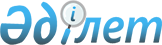 О внесении дополнений в постановление акимата Павлодарской области от 8 апреля 2008 года N 78/4 "Об утверждении перечня объектов коммунальной собственности, подлежащих приватизации"
					
			Утративший силу
			
			
		
					Постановление акимата Павлодарской области от 25 октября 2010 года N 241/16. Зарегистрировано Департаментом юстиции Павлодарской области 18 ноября 2010 года N 3174. Утратило силу постановлением акимата Павлодарской области от 30 июня 2011 года N 112/5      Сноска. Утратило силу постановлением акимата Павлодарской области от 30.06.2011 N 112/5.

      В соответствии с подпунктом 2) пункта 1 статьи 27 Закона Республики Казахстан от 23 января 2001 года "О местном государственном управлении и самоуправлении в Республике Казахстан", пунктом 3 статьи 5 Закона Республики Казахстан от 23 декабря 1995 года "О приватизации", постановлением Правительства Республики Казахстан от 21 сентября 1999 года N 1431 "Вопросы приватизации объектов коммунальной собственности" акимат области ПОСТАНОВЛЯЕТ:



      1. Внести в постановление акимата Павлодарской области от 8 апреля 2008 года N 78/4 "Об утверждении перечня объектов коммунальной собственности, подлежащих приватизации" (зарегистрировано в реестре государственной регистрации нормативных правовых актов за N 3111, опубликовано в газетах "Сарыарқа самалы" 5 июня 2008 года, N 61, "Звезда Прииртышья" 6 мая 2008 года, N 49) следующие дополнения:



      приложение к указанному постановлению дополнить пунктами 584 - 599 согласно приложению.



      2. Настоящее постановление вводится в действие по истечении десяти календарных дней после дня его первого официального опубликования.



      3. Контроль за выполнением данного постановления возложить на заместителя акима области Скляра Р.В.      Аким области                               Б. Сагинтаев

Приложение          

к постановлению акимата     

Павлодарской области      

от 25 октября 2010 года N 241/16
					© 2012. РГП на ПХВ «Институт законодательства и правовой информации Республики Казахстан» Министерства юстиции Республики Казахстан
				123584Автомашина ЗИЛ-ММЗ-45-20, государственный номер S636ВМ, 1991 года выпускагород Экибастуз (на балансе КГКП "Экибастузский политехнический колледж")585Автомашина Газ-52-05р, государственный номер S860 ВD, 1977 года выпускагород Павлодар (на балансе ГУ "Профессиональный лицей N 5")586Автомашина Ваз-21063, государственный номер S498 АН, 1993 года выпускагород Павлодар (на балансе ГУ "Профессиональный лицей N 5")587Автомашина ИЖ-2715, государственный номер S504 ВО, 1992 года выпускагород Павлодар (на балансе ГУ "Специальная коррекционная школа-интернат N 1 для глухих и слабослышащих детей")588Автобус ПАЗ-3205, государственный номер S581SS, 1995 года выпускагород Экибастуз (на балансе ГУ "Специализированная общеобразовательная школа "Зерде" с государственным языком обучения для одаренных детей")589Автомашина Ваз-21053, государственный номер S501 АО, 1998 года выпускагород Павлодар (на балансе ГУ "Специальная коррекционная школа-интернат N 4 города Павлодара")590Автомашина Газ-52-03, государственный номер 7462 ПАО, 1969 года выпускагород Павлодар (на балансе ГУ "Областной казахско-турецкий лицей-интернат для одаренных девочек")591Бывшее здание школы общей площадью 135,2 м2, 1969 года постройкиКачирский район, село Мотогул (на балансе ГУ "Аппарат акима Октябрьского сельского округа")592Здание спального корпуса бывшей летней базы отдыха для детей общей площадью 416,2 м2, 1970 года постройки (литер А)Качирский район, село Песчаное (на балансе ГУ "Отдел образования Качирского района")593Здание спального корпуса бывшей летней базы отдыха для детей общей площадью 336,5 м2, 1970 года постройки (литер Б)Качирский район, село Песчаное (на балансе ГУ "Отдел образования Качирского района")594Здание столовой бывшей летней базы отдыха для детей общей площадью 140,2 м2, 1970 года постройки (литер В, а)Качирский район, село Песчаное (на балансе ГУ "Отдел образования Качирского района")595Здание бывшего кинотеатра "Спартак" общей площадью 431,5 м2, 1967 года постройкиУспенский район, село Успенка, улица Ленина, 137 (на балансе ГУ "Отдел культуры и развития языков Успенского района")596Здание бывшего пожарного депо (ПЧ-21)  общей площадью 139,6 м2 Иртышский район, село Иртышск, улица Карела - Полка, 71 (на балансе ГУ "Аппарат акима села Иртышск")597Здание гаража бывшего пожарного депо (ПЧ-21) общей площадью 208 м2Иртышский район, село Иртышск, улица Карела - Полка, 71 (на балансе ГУ "Аппарат акима села Иртышск")598Административное здание общей площадью 182,2 м2, 1967 года постройкиИртышский район, село Иртышск, улица Богенбая, 110 (на балансе ГУ "Отдел экономики и бюджетного планирования Иртышского района")599Административное здание общей площадью 88,5 м2, 1957 года постройкиАктогайский район, село Актогай, переулок Театральный, 3а (на балансе ГУ "Отдел жилищно-коммунального хозяйства, пассажирского транспорта и автомобильных дорог Актогайского района")